Autorizzo il trattamento dei dati personali contenuti nel mio curriculum vitae ai sensi  all’art. 13 del D. Lgs. 196/2003 e all’artt. 13/14 GDPR 679/16.                  Data                                                                                                              FirmaFormato europeo per il curriculum vitae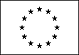 Informazioni personaliNomeIndirizzoTelefonoe-mailNazionalitàData di nascitaEsperienza lavorativa• Date • Nome e indirizzo del datore di lavoro• Tipo di azienda o settore• Tipo di impiego• Principali mansioni e responsabilità• Date (da – a)• Nome e indirizzo del datore di lavoro• Tipo di azienda o settore• Tipo di impiego• Principali mansioni e responsabilità• Date (da – a)• Nome e indirizzo del datore di lavoro• Tipo di azienda o settore• Tipo di impiego• Principali mansioni e responsabilità• Date (da – a)• Nome e indirizzo del datore di lavoro• Tipo di azienda o settore• Tipo di impiego• Principali mansioni e responsabilità :• Date (da – a)• Nome e indirizzo del datore di lavoro• Tipo di azienda o settore• Tipo di impiego• Principali mansioni e responsabilità• Date (da – a)• Nome e indirizzo del datore di lavoro• Tipo di azienda o settore• Tipo di impiego• Principali mansioni e responsabilità• Date (da – a)• Date (da – a)• Nome e indirizzo del datore di lavoro• Nome e indirizzo del datore di lavoro• Tipo di azienda o settore• Tipo di azienda o settore• Tipo di impiego• Tipo di impiego• Principali mansioni e responsabilità• Principali mansioni e responsabilitàIstruzione e formazione• Date (da – a)• Nome e indirizzo di istituto di istruzione o formazione• Principali materie / abilità  professionali oggetto dello studio• Qualifica conseguitaCapacità e competenze personaliMadrelinguaITALIANOAltre LingueCapacità e competenze relazionaliDescrivere le proprie competenze relazionali, ad esempio:Possiedo buone capacità di relazione con gli altri, di ascolto, di comunicazione, di confronto, di collaborazione, di gestione dei conflitti e di gestione delle relazioni interpersonali in ambito professionale.Capacità e competenze organizzative  Descrivere le proprie competenze organizzative, ad esempio:Possiedo buone capacità di lavorare per obiettivi, lavorare in team, gestire la realizzazione di progetti a scadenza, di coordinare le diverse professionalità impegnate in un progetto.Capacità e competenze tecnicheDescrivere le proprie capacità tecniche, ad esempio:Sufficiente capacità di utilizzare un personal computer e i principali software di Office automation (es. Word, Excel, Access, Power Point), un browser internet e una casella di posta elettronica.Patente o patenti